          firma SVOBODA – Lučice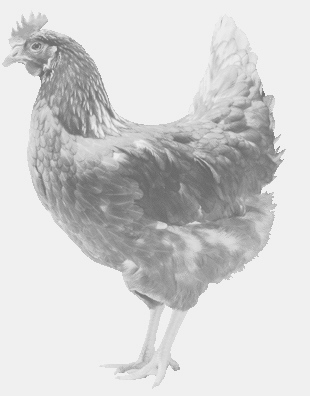  drůbežárna Vadín, Mírovka, 569489358, 777989857CHOVNÉ KUŘICE  barva červená a černáStáří:    15 - 21 týdnůCena:   150 - 180,- Kč/kusPondělí 30. března 2020V 9.20 h.- Ostřetín - u OÚv 9.30 h.- Vysoká – u obchoduMožno objednat: 569 489 358, svoboda.lucice@seznam.cz